  Träningsdagbok 2018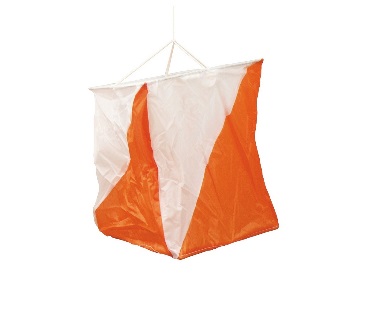 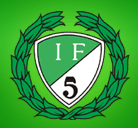   IF FEMMAN OrienteringNamn: __________________________________Jag har under säsongen deltagit _____ gångerDenna tränings- och tävlingsdagbok gäller för de som är 14 år och yngre. Kryssa i de träningar och tävlingar som du deltar i. Vid sektionens säsongavslutning belönas de flitigaste:- Pokal: Deltagit minst 15 gånger, varav minst 2 tävlingar eller träningstävlingar- Medalj: Deltagit minst 8 gångerIF Femmans träningar hålls vanligtvis på tisdagar, förutom de första nybörjarträningarna. Från och med 19.6 deltar nybörjarna i Femmans tisdagsträningar. Skärmträffen som är motionsorientering arrangeras varannan vecka av IF Femman och varannan vecka av Vaasan Suunnistajat. Vissa tävlingar finns nämnda i detta program, flera tävlingar hittar ni på https://irma.suunnistusliitto.fi/. Om ni deltar i andra träningar och tävlingar så kan ni fylla i dem i slutet av denna lista.Dagboken inlämnas vid säsongens slut till Susanna Finskas Hemskogsgränden 6, 65610 Korsholm (sfinskas@gmail.com)
Kolla hemsidan www.femman.fi/orientering/ för eventuella uppdateringar!Datum                                               Evenemang                                               Evenemang                                               EvenemangPlatsDeltagit5aprilTorsdagSkärmträffGerby12aprilTorsdagSkärmträffDammbrunnen19aprilTorsdagSkärmträffOrrnäs24aprilTisdagTräning Vassor26aprilTorsdagSkärmträffStorviken3majTorsdagSkärmträffSkogsberget7majMåndagNybörjarträningBotniahallen8majTisdagTräning Lotlax10majTorsdagSkärmträffLålax14majMåndagNybörjarträningBotniahallen15majTisdagTräning Lågpelt17majTorsdagSkärmträffÖjberget21majMåndagTräningstävling Malax22majTisdagTräning Kuckus24majTorsdagNybörjarträningBotniahallen29majTisdagTräning Kvevlax31majTorsdagNybörjarträningKapellbacken5juniTisdagTräning Kalapää7juniTorsdagNybörjarträningKvevlax9juniLördagBotnias nationella11juniMåndagTräningstävling Laihia12juniTisdagTräning Kuni14juniTorsdagSkärmträffSkjutbanecentrum, Stenträsket19juniTisdagTräning Vassor27juniOnsdagÖIDs EkorrstigsfinalVörå28juniTorsdagSkärmträffÖjen30juniLördagSolf sommartävlingSolf5juliTorsdagTräningstävling Norrvalla11juliOnsdagKvarkenträffenVörå/Malax/Vasa12juliTorsdagKvarkenträffenVörå/Malax/Vasa13juliFredagKvarkenträffenVörå/Malax/Vasa17juliTisdagTräning??19juliTorsdagSkärmträffTuckor26juliTorsdagSkärmträffVattentornsbacken, Lillkyro31juliTisdagTräningNorrvalla2augustiTorsdagSkärmträffSödra Vallgrund4augustiLördagÖIDM lång IK Falken6augustiMåndagTräningstävling Solf IK8augustiOnsdagSkärmträffMunsmo10augustiFredagFSOM, OK77Grankulla11augustiLördagFSOM, OK77Grankulla12augustiSöndagFSOM, OK77Grankulla16augustiTorsdagSkärmträffKarika18augustiLördagNuorten Jukola Saarijärvi21augustiTisdagTräningTuckor - Långdistans23augustiTorsdagSkärmträffSunnanvik, Sprint30augustiTorsdagSkärmträffVassor3septemberMåndagTräningstävlingVasa4septemberTisdagTräningKarika6septemberTorsdagSkärmträffSaarenpää, Lillkyro7septemberFredagDM-NattOK Kristina9septemberSöndagDM-MedeldistansIF Brahe13septemberTorsdagSkärmträffKuni20septemberTorsdagSkärmträffVästervik, stenbrott27septemberTorsdagSkärmträffGamla Vasa6oktoberLördag25-MannaSverigeDatumDatum                                               Evenemang                                               Evenemang                                               Evenemang                                               EvenemangPlatsPlatsDeltagitDeltagit